Institución: Centro Municipal de Prevención de Violencia (Talleres Vocacionales)Nombre: Promoción de talleres vocacionales.Descripción: Divulgación de los diferentes talleres que ofrece el centro municipal de prevención de la violencia.Fecha de inicio: 15/01/2020Fecha de finalización: 06/03/2020Objetivo: Inscribir a personas interesadas en capacitarse en los talleres de informática básica, pastelería y repostería y Bartender.Resultados: Con la promoción de los talleres vocacionales se inscribieron 64 participantes.Mecanismo de Participación CiudadanaFotografías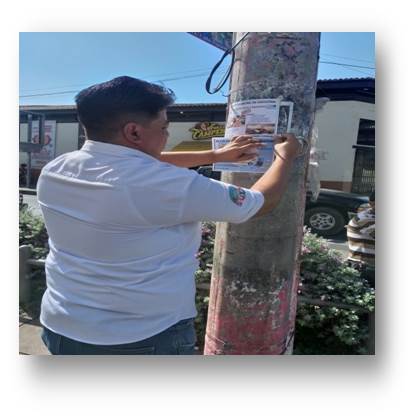 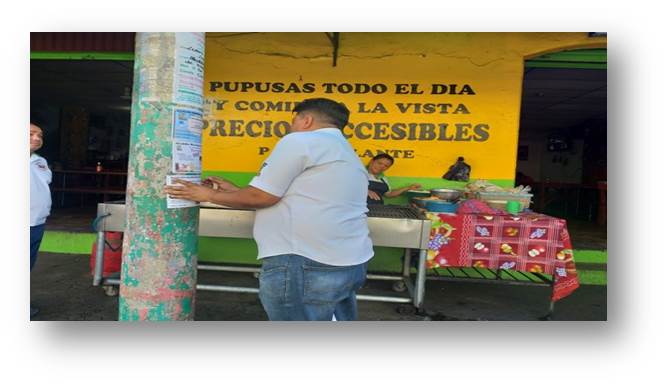 Institución: Centro Municipal de Prevención de Violencia (Talleres Vocacionales)Nombre: Informática Básica.Descripción: Curso de informática básica enfocado en temas generales de computación y el manejo de los programas ofimáticos Microsoft Office Word, Microsoft Office Excel, Microsoft Office Power Point.Fecha de inicio: 10/02/2020Fecha de finalización: 25/03/2020Requisitos de participación:15 en adelante.Llenar ficha de inscripción.Objetivo: Dar y fortalecer conocimientos básico en informática a los participantes, para que puedan pasar al proceso de certificación Microsoft.Resultados: En este curso se inscribieron 9 participantes de diferentes comunidades.Mecanismo de Participación CiudadanaListado de asistencia.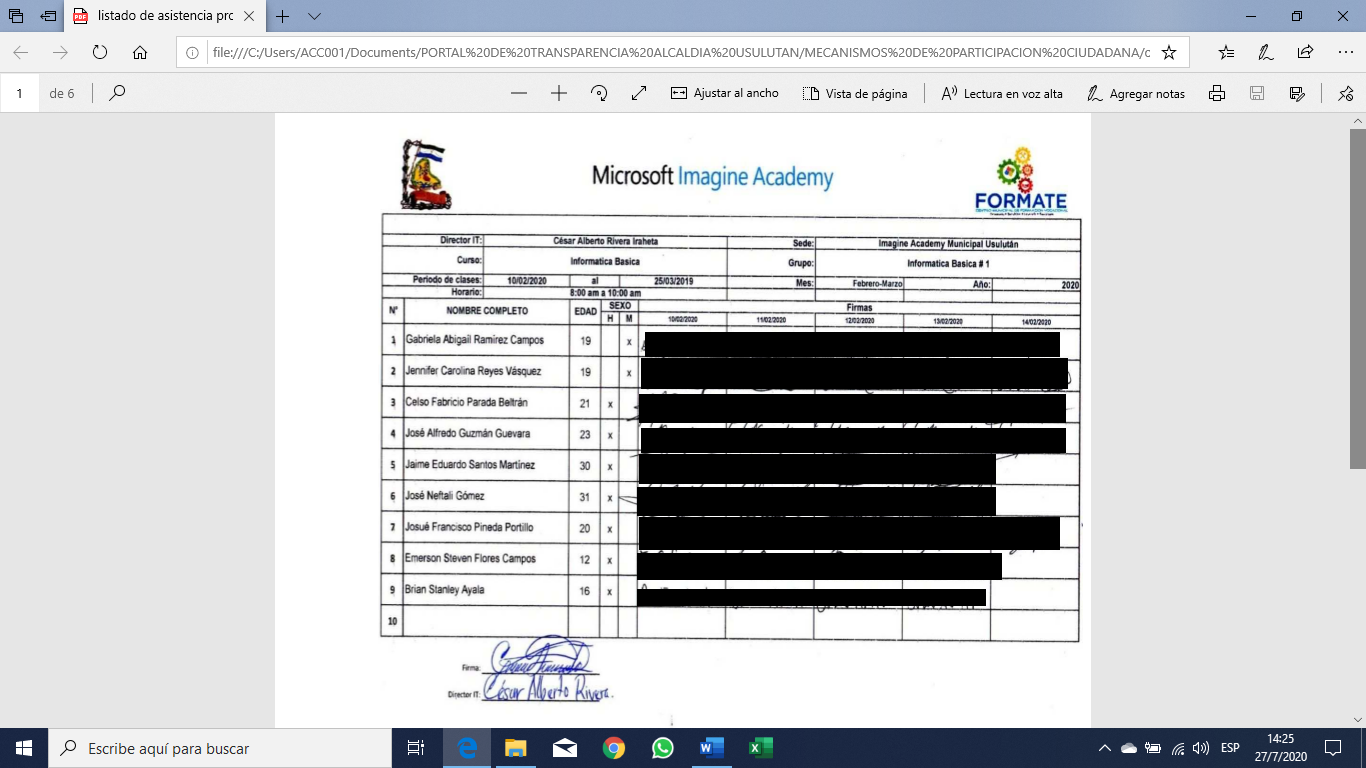 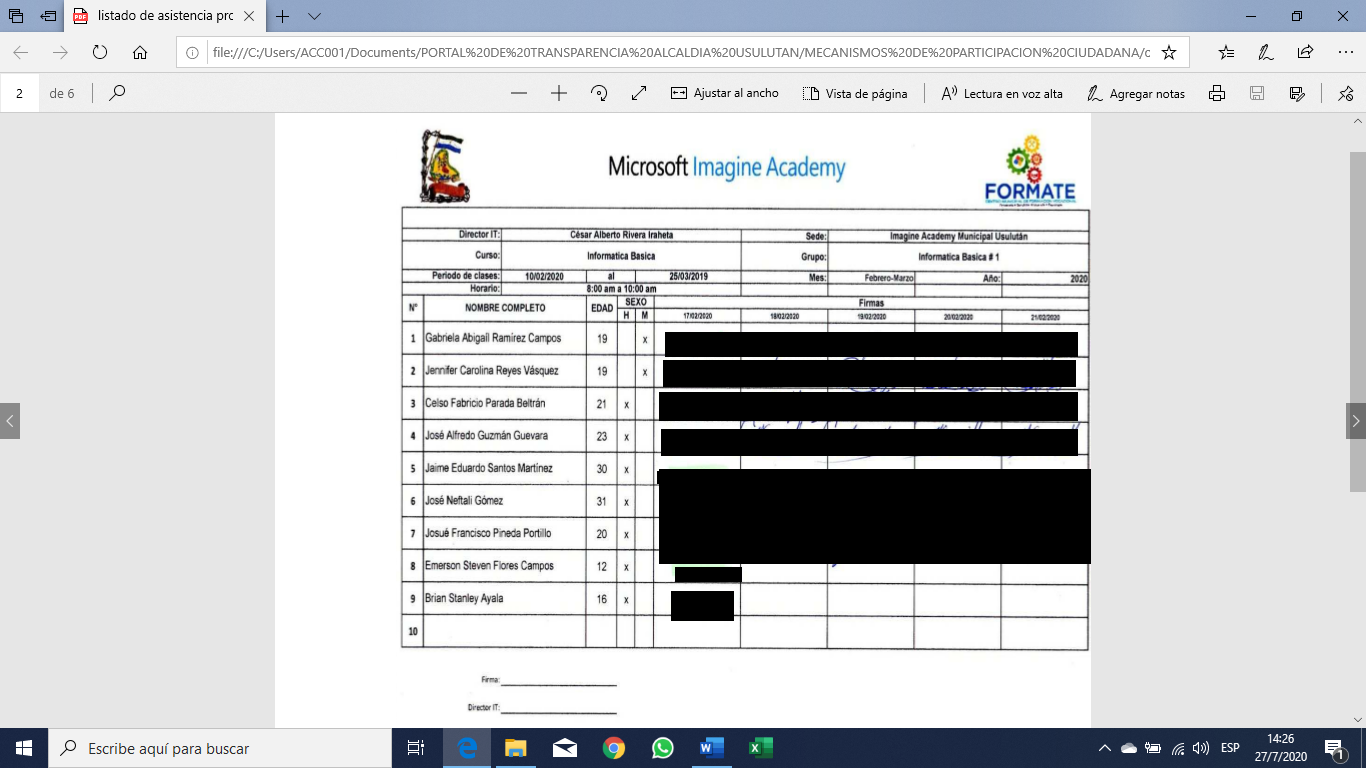 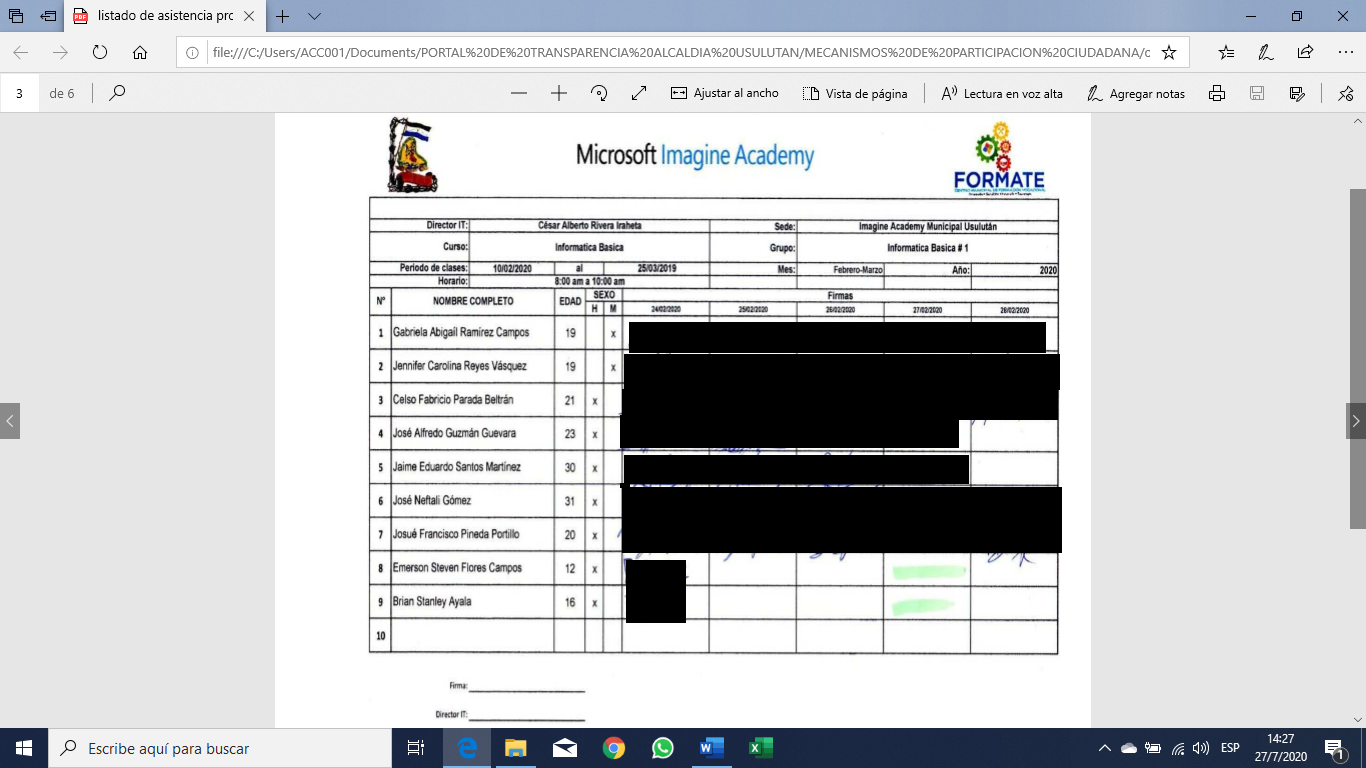 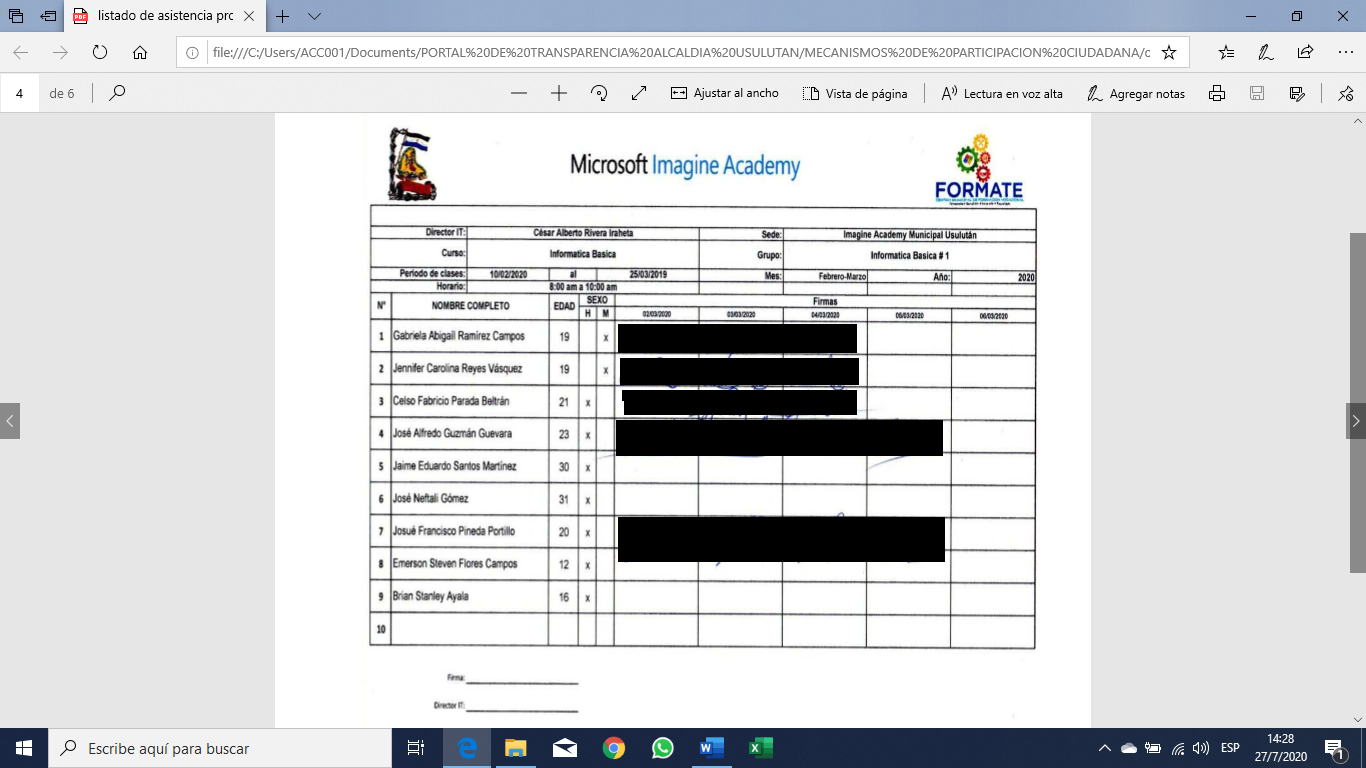 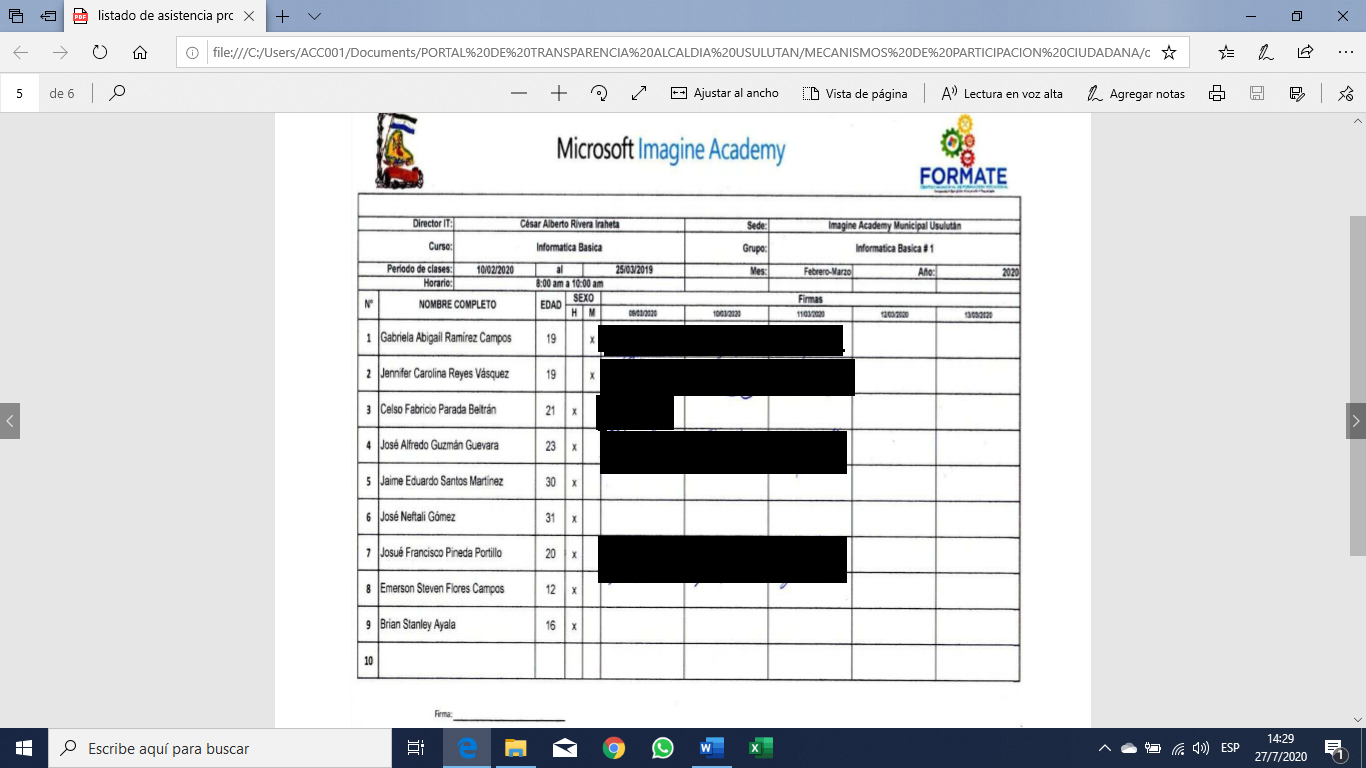 Fotografías.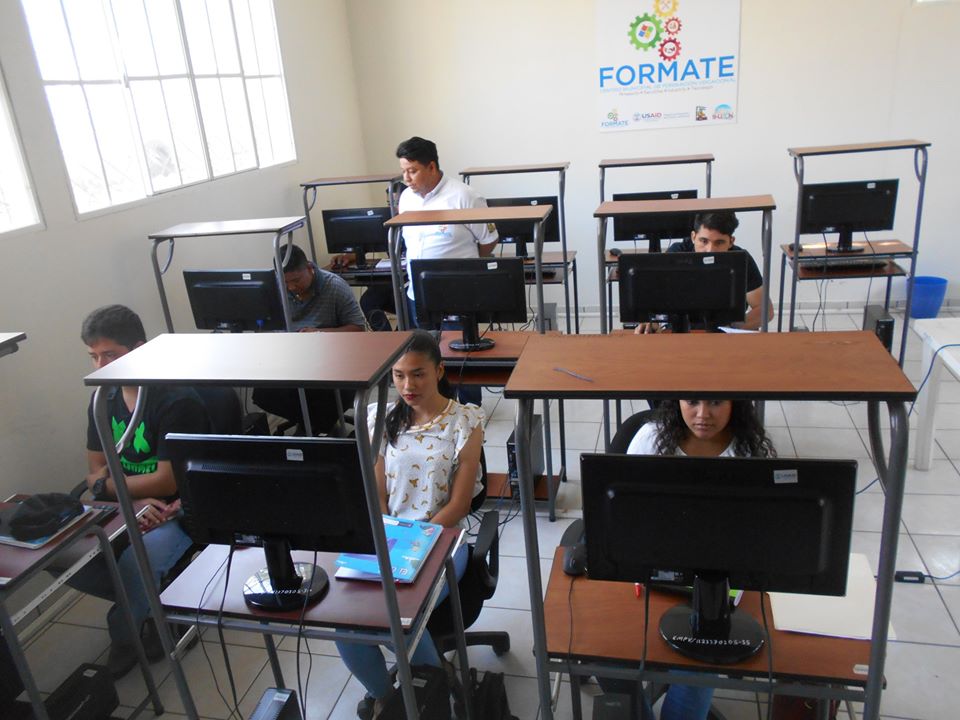 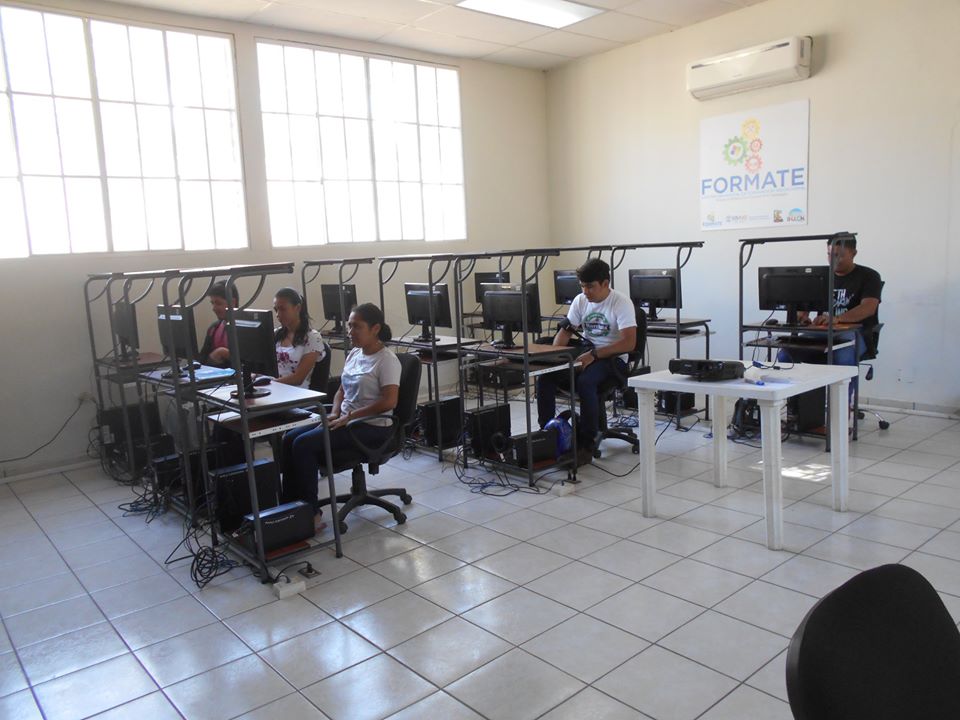 